Narzędziownik: JĘZYK UKRAIŃSKIAutorka: Agnieszka BilskaWstęp24 lutego 2022 r. Rosja zaatakowała Ukrainę. Rozpoczęła się wojna, której przebieg i konsekwencje są trudne do przewidzenia. W ciągu pierwszych dwóch tygodni do Polski przybyło ponad milion osób uciekających przed wojną, w tym dzieci, które mają prawo być przyjęte do szkół w Polsce. Istnieje pilna potrzeba wsparcia nauczycieli, uczniów ukraińsko- i polskojęzycznych  w zaadoptowaniu się do nowej sytuacji, ułatwienia im komunikacji i budowaniu relacji poprzez zniwelowanie albo przynajmniej obniżenie bariery językowej.Polecane w narzędziowniku zasoby mogą posłużyć dla osób polskojęzycznych, które potrzebują nabyć podstawy języka ukraińskiego do codziennej komunikacji w szkole i w domu oraz osobom ukraińskojęzycznym, którym są potrzebne podstawy języka polskiego. Przygotowany przez Związek Nauczycielstwa Polskiego poradnik dla nauczycieli sugeruje, że uczenie się tych języków w szkole może przyjąć formę nauczania wzajemnego, organizacji wydarzeń kulturalnych opowiadających o życiu w Polsce/Ukrainie odwołujące się do tekstów kultury, opowiadające o zwyczajach. Link do poradnika: https://znp.edu.pl/poradnik-nasza-szkola-waszym-domem/. Mamy nadzieję, że proponowane zasoby wspomogą społeczności szkolne w obliczu tego ogromnego wyzwania.Polecane portale, e-zasoby i dobre praktyki do nauki języka ukraińskiego1.	Zestaw fiszek ze (156) słowami i wyrażeniami do nauki języka ukraińskiego w aplikacji QuizletKategoria: rekomendowany e-zasób     Link:  https://quizlet.com/_b724xi?x=1qqt&i=18x9r8Fiszki w aplikacji Quizlet pozwalają uczyć się ukraińskich wyrażeń w trybie fiszek, testów, dopasowywania w aplikacji przeglądarkowej i mobilnej.Uwaga: Quizlet nie wspiera wersji audio dla języka ukraińskiego. Zwroty ukraińskie wpisane są w formie fonetycznej (nie alfabetem ukraińskim).2.	Ukraińskie przeboje muzyczneKategoria: rekomendowany e-zasób     Link: https://ukrainski.online/blog/ukrainskie-przeboje-muzyczneKolekcja 10 utworów z YouTube zebrana na stronie filolożki języków słowiańskich - Anastazji Herasymuk. zawiera popularne w Ukrainie  piosenki w stylu rap, pop, rockowe, pieśni ludowe, muzykę elektroniczną, poezję śpiewaną.Teksty wielu z tych piosenek można znaleźć na stronie „Tekstowo”, np. https://www.tekstowo.pl/piosenka,go_a,_1064_1059_1052___shum_.html3. Jednostronnicowe rozmówki polsko-ukraińskie – podstawowe zwrotyKategoria:  rekomendowany e-zasóbLink: https://skrivanek.pl/slownik-polsko-ukrainski/“Pierwsza pomoc językowa” to dostępne na stronie zebrane w formie tabeli wyrażenia i zwroty pogrupowane w kategorie: rozmowy, podróżowanie, powitania i pożegnania, znaki i liczby. Do pobrania jako podręczne jednostronicowe zestawienie tabelaryczne w formie dokumentu pdf.4.	Darmowy kurs języka ukraińskiegoKategoria: rekomendowany e-zasób  Link: https://www.loecsen.com/pl/nauczsie-ukraińskiKurs w wersji przeglądarkowej i jako aplikacja mobilna to dźwiękowy przewodnik z rozmówkami  wykorzystujący głosy rodowitych lektorów, oryginalne ilustracje, ćwiczenia na rozumienie ze słuchu. Lista tematów: podstawy, rozmowa, szukam kogoś, czas, rozstanie, bar, restauracja, taxi, transport, hotel, plaża, rodzina, nauka, kolory, liczby, w razie kłopotów5.	Radio Ukraina FM onlineKategoria: rekomendowany e-zasób Link:  https://play.google.com/store/apps/details?id=com.radiolight.ukraine&fbclid=IwAR2WSeD1f0MtqdwcW18WgEzGxOICSIoVR-6ktX_eUug-fOpnwbD2rGhi54AAplikacja umożliwiająca słuchanie na żywo wszystkich stacji radiowych FM i radia internetowego z Ukrainy.6.	Nauka ukraińskiego - aplikacja mobilnaKategoria: rekomendowany e-zasób   Link:https://play.google.com/store/apps/details?id=com.funeasylearn.ukrainian&fbclid=IwAR37MPUAbN3UhKU5O-A-EQ6MnRAIZlzqaCsFgY0kyOwOjgLSENYtRySDvuAZgamifikowana aplikacja do nauki języka ukraińskiego zawierająca 6 000 ukraińskich słów (stale dodawanych): najpopularniejsze rzeczowniki, czasowniki, przymiotniki itp., podzielone na 10 poziomów 
i 200 tematów; 1 250 ukraińskich zwrotów (często używanych): najważniejsze zwroty do codziennych rozmów i podróży, podzielone na 7 poziomów i 120 tematów.Aplikacja umożliwia dostosowanie treści w zależności od wieku użytkownika oraz wzbogacenia słownictwa, poprzez naukę słów, zdań i wyrażeń dla początkujących, średnio zaawansowanych i zaawansowanych użytkowników.7. 	Podręczniki przedmiotowe w języku ukraińskimKategoria: rekomendowany e-zasób   Platforma - repozytorium plików -  Link: https://pick.net.ua/ru/languages/ukraineMożna pobrać w formacie pdf podręczniki obowiązujące w szkołach ukraińskich np. do matematyki, języka polskiego: https://pick.net.ua/ru/component/jdownloads/summary/9-8klass/1374-pick-polska-mova-8-bilenka-pdf8. 	Jak tłumaczyć rozmowy ukraińsko-polskie? Tłumacz Google – instrukcjaKategoria: rekomendowany e-zasób  Link: https://sektor3-0.pl/blog/jak-tlumaczyc-rozmowy-ukrainsko-polskie-tlumacz-google-instrukcja/Instrukcja obsługi aplikacji Tłumacz Google i Microsoft Translator do tłumaczenia rozmów na żywo z języków ukraińskiego i rosyjskiego.Instrukcja zawiera wskazówki tekstowe, obrazkowe i krótkie tutoriale wideo.9.	e-book - podstawy języka ukraińskiegoKategoria: rekomendowany e-zasób  Link: https://angelikaskotnicka.com/wp-content/uploads/2022/03/e-book-ukraine.pdf Krótki podręcznik o języku ukraińskim - zawiera sekcję poświęconą alfabetowi ukraińskiemu (cyrylicy) - wyjaśnienie podstawowych różnic w wymowie, najważniejsze zwroty i wyrażenia, cyfry, dni tygodnia, kolory.10.	Kurs audio języka ukraińskiegoKategoria: rekomendowany e-zasób  Link: https://a1.edu.pl/lekcje-ukrainskiego Bezpłatny kurs audio języka ukraińskiego. Zawiera krótkie, kilkuminutowe lekcje w formacie mp3 – do posłuchania w domu, w pracy, na spacerze, w samochodzie.11.	"Jak skazaty?" – pakiet kryzysowy polsko–ukraiński/rosyjski z wymową Kategoria: rekomendowany e-zasób  Linki:Kanał na Youtube:  https://www.youtube.com/channel/UClDPUhu_P8-AA6C-La0ZIzg Słowniczek: https://drive.google.com/file/d/1rBm1dDauMhfDBA74h-6uYggPNgfSa7zv/view Quizlet:  https://quizlet.com/jak_skazaty  Materiały zostały przygotowane przez grupę studentów języka polskiego jako obcego.  Mają ułatwić przybyszom  z Ukrainy pierwsze kroki w Polsce. Materiały przydadzą się także edukatorom, wolontariuszom i wszystkim tym, którzy pomagają.W pakiecie są filmy z lekcjami (najlepiej je przerabiać po kolei), materiał pdf oraz quizy z fiszkami. Polecane portale, e-zasoby i dobre praktyki do nauki języka polskiego1.	“Raz, dwa, trzy i po polsku mówisz Ty! Podręcznik do nauki języka polskiego dla dzieci w Ukrainie” Kategoria: rekomendowany e-zasób    Link: https://wid.org.pl/podrecznik/“Raz, dwa, trzy i po polsku mówisz Ty! Podręcznik do nauki języka polskiego dla dzieci na Ukrainie” – to nowoczesny podręcznik, który został opracowany przez wykładowców i lektorów związanych z Centrum “Polonicum”. Wydany w 5 tomach, które odpowiadają poszczególnym poziomom nauczania. Do każdego tomu dołączone są materiały uzupełniające dla nauczyciela zawierające różnorodne karty pracy do druku. Podręcznik i materiały można pobrać klikając na obrazek z konkretnym tomem. Podręcznik i materiały są udostępnione bezpłatnie po wypełnieniu formularza.2.	Materiały dydaktyczne do nauki języka polskiego - dla dorosłychKategoria: rekomendowany e-zasób     Link: https://www.gov.pl/web/udsc/materialy-dydaktyczne-do-nauki-jezyka-polskiego---dla-doroslych“Z językiem polskim każdego dnia’ i “Polski na dobry start.” Zasoby zawierają komplet materiałów do nauki języka polskiego jako obcego na poziomie A1-A2 z elementami B1. W skład kompletów wchodzą: podręcznik (pdf), poradnik metodyczny, ćwiczenia i pliki audio.3.	Język polski dla obcokrajowcówKategoria:  rekomendowany e-zasóbLink:https://www.polski-dla-obcokrajowcow.bialystok.pl/polski-dla-obcokrajowcow-materialyKolekcja materiałów przydatnych w nauce języka polskiego przez cudzoziemców zebranych na stronie nauczycielki Niki Zdanowskiej.Zawartość m.in.:Podlasie w legendach - teksty z ćwiczeniami z obcokrajowców - pdf - bezpłatna pozycja, przygotowana przez kadrę pedagogiczną z Uniwersytetu w Białymstoku. 
Link: https://www.dropbox.com/s/cs24wjcg8t9qs6n/Podlasie%20w_legendach.pdf?dl=0Podręcznik "Podręcznik j. polskiego dla początkujących" Польский Язык. Начальный курс. И.О. Боровец, Минск 2013, БНТУ Dobra baza na początek, przeznaczona dla osób znających język rosyjski. Żeby pobrać plik należy kliknąć strzałkę w okienku, znajdującą się w prawym górnym rogu okienka z widocznym pdf („otwórz w nowej karcie”).Polska strona na portalu VKontakte. Niezwykle przydatne materiały i notatki z zakresu nauki języka polskiego dla osób rosyjskojęzycznych: podręczniki, książki, słowniki, gramatyka - do pobrania za darmo. Stronę można przeglądać i czytać bez rejestracji. 
Link: https://vk.com/polyazBezpłatny kurs polskiego on-line, opracowany przez lektorów Studium Języków Obcych WSFiZ. Przeznaczony jest dla osób ukraińsko- lub rosyjskojęzycznych. Żeby rozpocząć, nie trzeba znać żadnych podstaw języka polskiego. Wersja językowa strony: polska, ukraińska i rosyjska. 
Link: https://ua.kursyonline.vizja.pl/Forvo - platforma oferująca wymowę języka polskiego w brzmieniu native speakera. To doskonała platforma dla kogoś, kto ma wątpliwość jak prawidłowo wymówić jakieś polskie słowo. Można posłuchać, jak brzmi ono w ustach rdzennego Polaka. Wszystkie zgromadzone słowa, nazwy własne, nazwiska znanych osób, wymawiane są przez native speakerów - czyli osoby, dla których polski jest językiem ojczystym. 
Link: https://forvo.com/languages/pl/4.	Rozmówki ukraińsko-polskie wydawnictwa PonsKategoria:  rekomendowany e-zasóbLink: https://www.empik.com/solidarni-z-ukrainaBardzo obszerna publikacja (212 stron) e-book/pdf zawiera wstęp o Polsce, najważniejsze wyrażenia 
i zwroty przydatne Ukraińcom przybywającym do Polski. Na końcu w sekcji dla dociekliwych lista przysłów 
i przydatnych idiomów.Zasoby dodatkowe1.	Materiały kreatywneKategoria:  rekomendowany e-zasóbLink: https://wydawnictwodwiesiostry.pl/materialy-edukacyjne/dla-dzieci-i-rodzicow/materialy-w-jezyku-ukrainskimZabawy plastyczne i materiały kreatywne stworzone przez autorów i ilustratorów książek Wydawnictwa Dwie Siostry.2.	Ukraińskie materiały do matematyki na Akademii KhanaKategoria: rekomendowany e-zasób     Link: https://uk.khanacademy.org/Krótkie filmy wideo tłumaczące zagadnienia matematyczne.3.	Bajki dla dzieci - e-bookiKategoria: rekomendowany e-zasób     Link: https://starylev.com.ua/promotion/elektronni-dytyaci-knygy-bezkostovno Księgarnia internetowa z ukraińskimi książkami. Niektóre pozycje bajek dla dzieci są dostępne za darmo (po przejściu procesu zakupowego na ostatnim etapie cena książki jest redukowana do zera).3. Wszechukraińska szkoła internetowa (Всеукраїнська школа онлайн – ВШО)Kategoria: rekomendowany e-zasób     Link: https://lms.e-school.net.ua/Platforma Ministerstwa Oświaty i Nauki Ukrainy do nauczania na odległość i blended-learning dla uczniów klas 5-11 oraz wsparcie metodyczne dla nauczycieli. Platforma zawiera samouczki wideo, testy i materiały do samodzielnej pracy w 18 dziedzinach: literatura ukraińska, język ukraiński, biologia, biologia i ekologia, geografia, historia świata, historia Ukrainy, matematyka, algebra, algebra i początki analizy, geometria, sztuka, podstawy prawa, nauki przyrodnicze, fizyka, chemia, język angielski i literatura obca.Platforma została stworzona przez Stowarzyszenie „Osvitoria” na zlecenie Ministerstwa Transformacji Cyfrowej Ukrainy, Ministerstwa Oświaty i Nauki Ukrainy oraz Ukraińskiego Instytutu Rozwoju Oświaty, 
w ramach projektu szwajcarsko-ukraińskiego DECIDE, realizowanego przez konsorcjum DOCCU i PH Zurich.4.	70 darmowych książek dla dzieci w języku ukraińskim do pobraniaKategoria: rekomendowany e-zasób     Link: https://lustrobiblioteki.pl/2022/03/70-darmowych-ksiazek-dla-dzieci-w-jezyku-ukrainskim-do-pobrania/ Darmowe książki dla dzieci w języku ukraińskim na serwisie dla bibliotekarzy “Lustro Biblioteki”.Pełne treści książek są udostępniane dzięki Stowarzyszeniu „Osvitoria”, które pomaga zmieniać 
i rozwijać edukację w Ukrainie. Książki są dostępne dzięki porozumieniu z ukraińskimi wydawcami.#SolidarnizUkrainą - lista  inicjatyw polskich bibliotek: https://lustrobiblioteki.pl/solidarnizukraina/akcje-polskich-bibliotek-przyklady-relacje-2/5.	Piosenki ukraińskie na YouTube - playlistaKategoria: rekomendowany e-zasób     Link:  https://www.youtube.com/watch?v=gU34u8uyZmMKolekcja zawierająca 32 ukraińskie piosenki dla dzieci. 6.	Pomoc Ukrainie - Kolekcja zasobówKategoria: rekomendowany e-zasób     Link: https://cyfrowitubylcy.blogspot.com/2022/03/dzieci-z-ukrainy-w-polskiej-szkole.html Kolekcja zasobów na blogu „Cyfrowi tubylcy” wyszukane przez Stowarzyszenie Cyfrowy Dialog, Centrum Edukacji Obywatelskiej, Barbarę Ochmańską, Grzegorza Zajączkowskiego - autorów serwisu Siła Myślenia Wizualnego.7. Przepisy kuchni ukraińskiej - WikibooksKategoria: rekomendowany e-zasób     Link: https://uk.wikibooks.org/wiki/%D0%92%D1%96%D0%BA%D1%96%D0%BF%D1%96%D0%B4%D1%80%D1%83%D1%87%D0%BD%D0%B8%D0%BA:%D0%9A%D1%83%D0%BB%D1%96%D0%BD%D0%B0%D1%80%D0%BD%D0%B0_%D0%BA%D0%BD%D0%B8%D0%B3%D0%B0Jeden z zasobów projektu „Otwarte Podręczniki” na Wiki - społecznie tworzona kolekcja przepisów na dania ukraińskie w języku ukraińskim.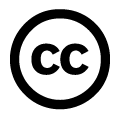 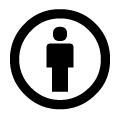 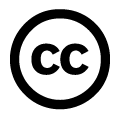 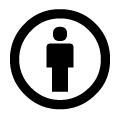 